Додаток 3до Національного положення (стандарту) бухгалтерського обліку в державному секторі 101 «Подання фінансової звітності»Додаток 3до Національного положення (стандарту) бухгалтерського обліку в державному секторі 101 «Подання фінансової звітності»Додаток 3до Національного положення (стандарту) бухгалтерського обліку в державному секторі 101 «Подання фінансової звітності»Додаток 3до Національного положення (стандарту) бухгалтерського обліку в державному секторі 101 «Подання фінансової звітності»Додаток 3до Національного положення (стандарту) бухгалтерського обліку в державному секторі 101 «Подання фінансової звітності»КОДИКОДИКОДИКОДИДата (рік, місяць, число)Дата (рік, місяць, число)Дата (рік, місяць, число)Дата (рік, місяць, число)2022010101УстановаСумська початкова школа № 32 Сумської міської радиСумська початкова школа № 32 Сумської міської радиСумська початкова школа № 32 Сумської міської радиза ЄДРПОУ31548429315484293154842931548429ТериторіяКовпаківськийКовпаківськийКовпаківськийза КАТОТТГUA59080270010287243UA59080270010287243UA59080270010287243UA59080270010287243Організаційно-правова форма господарюванняКомунальна організація (установа, заклад)Комунальна організація (установа, заклад)Комунальна організація (установа, заклад)за КОПФГ430430430430Орган державного управлінняМіністерство освіти і науки УкраїниМіністерство освіти і науки УкраїниМіністерство освіти і науки Україниза КОДУ11085110851108511085Вид економічної діяльностіПочаткова освітаПочаткова освітаПочаткова освітаза КВЕД85.2085.2085.2085.20Одиниця виміру: грнПеріодичність:  річнаЗвітпро рух грошових коштівЗвітпро рух грошових коштівЗвітпро рух грошових коштівЗвітпро рух грошових коштівЗвітпро рух грошових коштівЗвітпро рух грошових коштівЗвітпро рух грошових коштівЗвітпро рух грошових коштівЗвітпро рух грошових коштівза 2021 рікза 2021 рікза 2021 рікза 2021 рікза 2021 рікза 2021 рікза 2021 рікза 2021 рікза 2021 рікФорма №3-дсФорма №3-дсФорма №3-дсФорма №3-дсСтаттяСтаттяКод рядкаЗа звітний періодЗа звітний періодЗа аналогічний період попереднього рокуЗа аналогічний період попереднього рокуЗа аналогічний період попереднього рокуЗа аналогічний період попереднього року112334444I. Рух коштів у результаті операційної діяльностіI. Рух коштів у результаті операційної діяльностіI. Рух коштів у результаті операційної діяльностіI. Рух коштів у результаті операційної діяльностіI. Рух коштів у результаті операційної діяльностіI. Рух коштів у результаті операційної діяльностіI. Рух коштів у результаті операційної діяльностіI. Рух коштів у результаті операційної діяльностіI. Рух коштів у результаті операційної діяльностіНадходження від обмінних операцій:Надходження від обмінних операцій:------бюджетні асигнуваннябюджетні асигнування3000119796981197969810321660103216601032166010321660надходження від надання послуг (виконання робіт)надходження від надання послуг (виконання робіт)3005440333440333427824427824427824427824надходження від продажу активівнадходження від продажу активів301016219162192800280028002800інші надходження від обмінних операційінші надходження від обмінних операцій3015------Надходження від необмінних операцій:Надходження від необмінних операцій:------податкові надходженняподаткові надходження3020------неподаткові надходженнянеподаткові надходження3025------трансферти, з них:трансферти, з них:3030------кошти трансфертів, отримані від органів  державного управліннякошти трансфертів, отримані від органів  державного управління3031------надходження до державних цільових фондівнадходження до державних цільових фондів3040------інші надходження від необмінних операційінші надходження від необмінних операцій304514799147991184118411841184Надходження грошових коштів за внутрішніми операціямиНадходження грошових коштів за внутрішніми операціями3050------Інші надходженняІнші надходження3090124048124048214689214689214689214689Усього надходжень від операційної діяльностіУсього надходжень від операційної діяльності3095125750971257509710968157109681571096815710968157Витрати за обмінними операціями:Витрати за обмінними операціями:------витрати на  виконання бюджетних програмвитрати на  виконання бюджетних програм3100124377161243771610765916107659161076591610765916витрати на виготовлення продукції (надання послуг, виконання робіт)витрати на виготовлення продукції (надання послуг, виконання робіт)3110------------витрати з продажу активіввитрати з продажу активів3115------інші витрати за обмінними операціямиінші витрати за обмінними операціями3120--1310131013101310Витрати за необмінними операціями:Витрати за необмінними операціями:------трансферти, з них:трансферти, з них:3125------кошти трансфертів органам державного управління інших рівнівкошти трансфертів органам державного управління інших рівнів3126------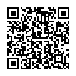 202200000031511743202200000031511743АС  " Є-ЗВІТНІСТЬ "ст. 1 з 3ст. 1 з 3ст. 1 з 3ст. 1 з 3інші витрати за необмінними операціями3130----Витрати грошових коштів за внутрішніми операціями3135----Інші витрати3180124048214689214689214689Усього витрат від операційної діяльності319012561764109819151098191510981915Чистий рух коштів від операційної діяльності319513333-13758-13758-13758II. Рух коштів у результаті інвестиційної діяльностіII. Рух коштів у результаті інвестиційної діяльностіII. Рух коштів у результаті інвестиційної діяльностіII. Рух коштів у результаті інвестиційної діяльностіII. Рух коштів у результаті інвестиційної діяльностіII. Рух коштів у результаті інвестиційної діяльностіНадходження від продажу:----фінансових інвестицій3200----основних засобів3205----інвестиційної нерухомості3210----нематеріальних активів3215----незавершених капітальних інвестицій3220----довгострокових біологічних активів3225----Надходження цільового фінансування3230662241118315118315118315Інші надходження3235----Усього надходжень від інвестиційної діяльності3240662241118315118315118315Витрати на придбання:----фінансових інвестицій3245----основних засобів3250662241118315118315118315інвестиційної нерухомості3255----нематеріальних активів3260----незавершених капітальних інвестицій3265----довгострокових біологічних активів3270----Інші витрати3285----Усього витрат від інвестиційної діяльності3290662241118315118315118315Чистий рух коштів від інвестиційної діяльності3295----III. Рух коштів у результаті фінансової діяльностіIII. Рух коштів у результаті фінансової діяльностіIII. Рух коштів у результаті фінансової діяльностіIII. Рух коштів у результаті фінансової діяльностіIII. Рух коштів у результаті фінансової діяльностіIII. Рух коштів у результаті фінансової діяльностіНадходження від:----повернення кредитів3300----отримання позик3305----отримання відсотків (роялті)3310----Інші надходження3340----Усього надходжень від фінансової діяльності3345----Витрати на:----надання кредитів3350----погашення позик3355----сплату відсотків3360----Інші витрати3380----Коригування3385----Усього витрат від фінансової діяльності3390----Чистий рух коштів від фінансової діяльності3395----Чистий рух коштів за звітний період340013333-13758-13758-13758Залишок коштів на початок року340510171---Залишок коштів отриманий34109234239292392923929Залишок коштів перерахований34159234---Вплив зміни валютних курсів на залишок коштів3420----Залишок коштів на кінець року342523504101711017110171* Надходження в натуральній формі15606194511945119451202200000031511743АС  " Є-ЗВІТНІСТЬ "ст. 2 з 3ст. 2 з 3ст. 2 з 3* Витрати в натуральній формі15606194511945119451Керівник (посадова особа)Людмила МОСКАЛЕНКОЛюдмила МОСКАЛЕНКОЛюдмила МОСКАЛЕНКОЛюдмила МОСКАЛЕНКОГоловний бухгалтер (спеціаліст,на якого покладено виконанняобов’язків бухгалтерської служби)Лариса САГАНЯКЛариса САГАНЯКЛариса САГАНЯКЛариса САГАНЯК202200000031511743АС  " Є-ЗВІТНІСТЬ "ст. 3 з 3ст. 3 з 3ст. 3 з 3